DESCRIÇÃO DE ATIVIDADESDESCRIÇÃO DE ATIVIDADESIDENTIFICAÇÃOIDENTIFICAÇÃOCargo: PedreiroSalário experiencia: R$1.213,00Pós experiencia: 1.341,00Área de Trabalho: ManutençãoQuantidade: 01Cargo do Superior Imediato: Encarregado de Manutenção CivilCargo do Superior Imediato: Encarregado de Manutenção CivilMISSÃOMISSÃOManutenção de edificações no parque industrial da Empresa.Manutenção de edificações no parque industrial da Empresa.DESCRIÇÃO SUMÁRIADESCRIÇÃO SUMÁRIAResponsável pela manutenção e construção de obras, desde o início até a sua conclusão, deve conhecer todas as etapas da construção, os materiais utilizados, acabamento e etc.Responsável pela manutenção e construção de obras, desde o início até a sua conclusão, deve conhecer todas as etapas da construção, os materiais utilizados, acabamento e etc.TAREFASTAREFASRealiza trabalhos de alvenaria, concreto e outros materiais guiando-se por desenhos, esquemas e especificações. . Trabalha em obras novas ou em reformas. Faz revestimentos em paredes, pisos, muros e outras partes de construções. Assenta ladrilhos, pastilhas, cerâmicas ou material similar. Realiza escavações e prepara massa de concreto e outros materiais.Realiza trabalhos de alvenaria, concreto e outros materiais guiando-se por desenhos, esquemas e especificações. . Trabalha em obras novas ou em reformas. Faz revestimentos em paredes, pisos, muros e outras partes de construções. Assenta ladrilhos, pastilhas, cerâmicas ou material similar. Realiza escavações e prepara massa de concreto e outros materiais.INSTRUÇÃO / CONHECIMENTOINSTRUÇÃO / CONHECIMENTOEnsino Fundamental CompletoEnsino Fundamental CompletoEXPERIÊNCIAEXPERIÊNCIARequer 01 ano de experiência em indústriasRequer 01 ano de experiência em indústriasSUPERVISÃO EXERCIDASUPERVISÃO EXERCIDACargo requer supervisãoCargo requer supervisãoCOMPETÊNCIAS PARA O CARGOCOMPETÊNCIAS PARA O CARGOProatividade                           Atenção                                     Destreza ManualOrganizaçãoDisciplinaRotinaTrabalho em equipeCalcular o material a ser utilizadoPontualProatividade                           Atenção                                     Destreza ManualOrganizaçãoDisciplinaRotinaTrabalho em equipeCalcular o material a ser utilizadoPontual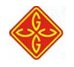 